TAGLIANDO D’ISCRIZIONE ALLA SETTIMANA CREATIVA “LA MAPPA DEL TESORO”DAL 2 AL 6 AGOSTO 2021Nome e Cognome del bambino         ……………………………………………………………………………………………………………………………………………………..Indirizzo:   …………………………………………………………………………………………………………………………………………………….Anno di nascita: ……………………………………………………………………………………………………………………………………………………..Scuola e classe frequentata: …………………………………………………………………………………………………………………………………………………….Nome di un genitore……………………………………………………………………………………………………………………………………………………..Indirizzo mail…………………………………………………………………………………………………………………………………………………….Recapito telefonico (mobile)……………………………………………………………………………………………………………………………………………..……… Osservazioni particolari (alimentazione, allergie….)………………………………………………………………………………………………………………………………………………………Accordo per il trasporto con auto private			sì	 no	 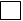 Se no, sarà il genitore stesso ad accompagnare il ragazzo. Può accompagnare anche altri 3 bambini?   sì       noEventuale Disponibilità per trasporto (4 bambini)…. Lunedì  a Santa Maria 		             …. Martedì a Cauco		  …. Mercoledì a SoazzaNome dell’autista e numero di telefono. …………………………………………………………………………………….Accordo per foto /video da pubblicare su Facebook e nel nostro sito web, su giornali e media online, eventualmente anche per trasmissione televisiva.(si cercherà di evitare primi piani, ad eccezione delle foto di gruppo)Accordo     sì	 no